Still No Link Between Video Games, Violence"There are no longitudinal studies that show a link between violence and video games," said Benjamin Burroughs, a professor of emerging media at the University of Nevada, Las Vegas. "Certainly, there is no linkage to gun violence." The theory persists in part because politicians on both sides of the aisle have taken it up as an easy target, since it lacks a powerful lobby like, say, the National Rifle Association.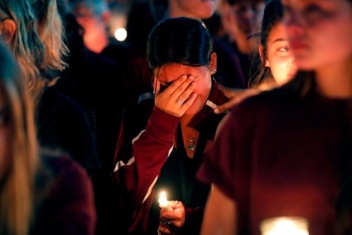 TVNewsCheck 8.6.19https://tvnewscheck.com/article/top-news/237570/still-no-link-between-video-games-violence/?utm_source=Listrak&utm_medium=Email&utm_term=Still+No+Link+Between+Video+Games%2c+Violence&utm_campaign=Tegna+2Q+Revenue+Moves+Up+2%25Image credit:https://s3.amazonaws.com/cnn-newsource-image-renditions-prod/POL_VIOLENT_GAME_SHOOTING/S112604295_preview.JPG